			SA WG5#144e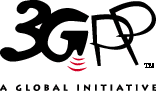 SA5#144e will be held as an E-meeting the 27 June – 1 July 2022 (Note: ending on Friday 1 July)For Charging SWG:Start of CH SWG: on Monday 27 June.End of CH SWG: on Thursday 30 June.The agenda is distributed separately in S5-224000. The updated e-meeting process will be distributed separately in S5-224002.The deadlines below are set in the GMT time zone (as the meeting server uses GMT/UTC):Tdoc submission deadline for OAM and Charging contributions:             Friday 17 June 23:59 GMT Tdoc submission deadline for SA5 plenary contributions:                      Monday 20 June 23:59 GMTTdoc# reservation deadline for all contributions:                                      Monday 20 June 23:59 GMTPlease register as early as possible for the meeting at the 3GU portal (note that you need to register to be allowed to join the meeting and send comments):https://portal.3gpp.org/?tbid=375&SubTB=388#/registration?MtgId=60287 Finally, Important notes about the new procedures for registration, check-in and rules for accrual of voting rights:Attendance at this meeting, as it is an ordinary e-meeting, now counts towards accrual and maintenance of voting rights. For more details about how the voting rights are acquired/lost, please refer to the working procedures webpage. These slides will also be placed in the Inbox of the e-meeting.Delegates will have to check-in themselves between the start and the end of the e-meeting if they want to appear as attended. If they do it outside the e-meeting times their participation will not be taken into account. MCC will not mark anybody not checked-in as attended once the e-meeting is finished.Meeting start time: Monday 27 June 2022, 09.00 CESTMeeting end time:  Friday 1 July 2022,18.00 CESTThis is an all-electronic meeting, with no face-to-face presence. Business will be conducted on the below email reflectors (and on no other reflector) and optionally on web conference sessions. 3gpp_tsg_sa_wg5@list.etsi.org (Plenary documents)3GPP_TSG_SA_WG5_CHARGING@LIST.ETSI.ORG  (Charging documents)3GPP_TSG_SA_WG5_OAM@LIST.ETSI.ORG (OAM documents)Rules and e-meeting process can be found in https://www.3gpp.org/ftp/tsg_sa/WG5_TM/TSGS5_144e/Docs/S5-224002.zipConference calls will be held to address specific topics. The tool will be Gotomeeting.Find below the list of conference calls: Opening Plenary:SA5#144e Open Plenary 
Mon, Jun 27, 2022 3:00 PM - 4:00 PM (CEST) 

Please join my meeting from your computer, tablet or smartphone. 
https://meet.goto.com/500348605OAM call after PlenaryMon, Jun 27, 2022 4:00 PM - 5:00 PM (CEST)Please join my meeting from your computer, tablet or smartphone. 
https://meet.goto.com/500348605SA5#144e OAM conference call#1 
Tue, Jun 28, 2022 3:00 PM - 5:00 PM (CEST) 

Please join my meeting from your computer, tablet or smartphone. 
https://meet.goto.com/499877357SA5#144e OAM conference call#2 
Wed, Jun 29, 2022 3:00 PM - 5:00 PM (CEST) 

Please join my meeting from your computer, tablet or smartphone. 
https://meet.goto.com/194910005CHARGING:SA5#144e Charging call#1 
Mon, Jun 27, 2022 4:00 PM - 5:00 PM (CEST) 

Please join my meeting from your computer, tablet or smartphone. 
https://meet.goto.com/MirkoCanoSoveri/sa5144e-charging-call1SA5#144e Charging call#2 
Tue, Jun 28, 2022 3:00 PM - 5:00 PM (CEST) 

Please join my meeting from your computer, tablet or smartphone. 
https://meet.goto.com/MirkoCanoSoveri/sa5144e-charging-call2SA5#144e Charging call#3 
Wed, Jun 29, 2022 3:00 PM - 5:00 PM (CEST) 

Please join my meeting from your computer, tablet or smartphone. 
https://meet.goto.com/MirkoCanoSoveri/sa5144e-charging-call3SA5#144e Charging call#4 
Thu, Jun 30, 2022 3:00 PM - 5:00 PM (CEST) 

Please join my meeting from your computer, tablet or smartphone. 
https://meet.goto.com/MirkoCanoSoveri/sa5144e-charging-call4CLOSING PLENARY:SA5#144e Closing plenary 
Fri, Jul 1, 2022 3:00 PM - 6:00 PM (CEST) 

Please join my meeting from your computer, tablet or smartphone. 
https://meet.goto.com/613558109HAND RAISING TOOL FOR OAM AND SA5 PLENARY CALLS:https://www.3gpp.org/tohru/Meeting name:  SA5#144e-callMirko Cano SoveriMirko.cano@etsi.org 3GPP SA5 technical officer